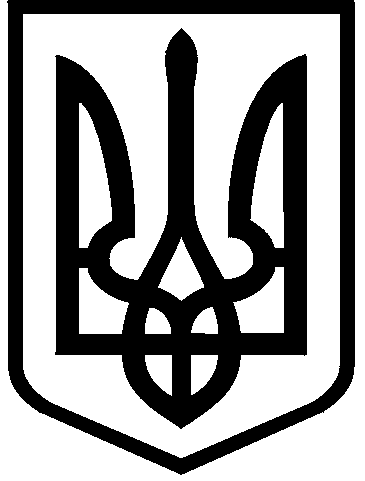 КИЇВСЬКА МІСЬКА РАДАII сесія  IX скликанняРІШЕННЯ____________№_______________ПроєктВідповідно до Закону України «Про місцеве самоврядування в Україні», 
«Про статус депутатів місцевих рад», керуючись Указом Президента України від 
19 березня 2022 року № 153/2022 «Про рішення Ради національної безпеки і оборони України від 18 березня 2022 року "Щодо призупинення діяльності окремих політичних партій", беручи до уваги рішення Верховного Суду у складі колегії суддів Касаційного адміністративного суду від 15.09.2022р. у справі 
№ П/857/8/22 з метою забезпечення дотримання депутатами Київської міської ради законності й справедливості, неухильного дотримання присяги та очищення лав обранців від проросійських політичних діячів, Київська міська радаВИРІШИЛА:Внести зміни до Регламенту Київської міської ради, затвердженого Рішенням Київської міської ради від 04.11.2021 № 3135/3176, доповнивши новою статтею 13-1 наступного змісту: «Стаття 13-1 Призупинення реалізації прав та здійснення окремих обов’язків депутатами/депутатками Київради, які висувалися та були обрані від політичних партій, чия діяльність була заборонена та/або призупинена рішенням Ради національної безпеки і оборони України та/або суду. В разі прийняття Радою національної безпеки і оборони України рішення про заборону та/або призупинення діяльності політичних партій, від яких висувалися та були обрані депутати/депутатки до Київради, можливість реалізації такими депутатами/депутатками прав, передбачених статтею 13 цього Регламенту, а також виконання обов’язків, встановлених пунктами 3-9 частини 1 статті 12 цього Регламенту, призупиняється на період дії воєнного стану та/або відповідного Рішення Ради національної безпеки і оборони України та/або суду.»Опублікувати це рішення у встановленому порядку. Це рішення набирає чинності з дня його прийняття. 4.	Контроль за виконанням цього рішення покласти на постійну комісію Київської міської ради з питань регламенту, депутатської етики та запобігання корупції. ПОДАННЯ:ПОГОДЖЕНО:Порівняльна таблиця до проєкту рішення «Про внесення змін до Регламенту Київської міської ради, затвердженого рішенням Київської міської ради від 04 листопада 2021 року № 3135/3176, щодо призупинення реалізації прав та здійснення окремих обов’язків депутатами Київради, які висувалися та були обраними від політичних партій, чия діяльність була заборонена та/або призупинена рішенням Ради національної безпеки і оборони України та/або суду»ДепутаткаКиївської міської ради 						                   Вікторія ПташникПОЯСНЮВАЛЬНА ЗАПИСКАдо проєкту рішення Київської міської ради«Про внесення змін до Регламенту Київської міської ради, затвердженого рішенням Київської міської ради від 04 листопада 2021 року № 3135/3176, щодо призупинення реалізації прав та здійснення окремих обов’язків депутатами Київради, які висувалися та були обраними від політичних партій, чия діяльність була заборонена та/або призупинена рішенням Ради національної безпеки і оборони України та/або суду»Обґрунтування необхідності прийняття. Указом Президента України № 153/2022 від 19 березня 2022 року введено у дію рішення Ради національної безпеки і оборони (надалі - РНБО) про призупинення 
будь-якої діяльність низки політичних партій в Україні, а саме: "ОПОЗИЦІЙНА ПЛАТФОРМА – ЗА ЖИТТЯ", "ПАРТІЯ ШАРІЯ", "ДЕРЖАВА", "ЛІВА ОПОЗИЦІЯ", "ПРОГРЕСИВНА СОЦІАЛІСТИЧНА ПАРТІЯ УКРАЇНИ", "СОЮЗ ЛІВИХ СИЛ", "СОЦІАЛІСТИЧНА ПАРТІЯ УКРАЇНИ", "СОЦІАЛІСТИ", "ОПОЗИЦІЙНИЙ БЛОК", "НАШІ" та "БЛОК ВОЛОДИМИРА САЛЬДО".Зокрема, діяльність політичної партії «ОПОЗИЦІЙНА ПЛАТФОРМА - ЗА ЖИТТЯ», також, була призупинена рішенням РНБО на період дії воєнного стану зважаючи на антиукраїнську політичну та організаційну діяльність, пропаганду війни, публічні заяви та заклики до зміни конституційного ладу насильницьким шляхом, реальні загрози порушення суверенітету і територіальної цілісності держави, підриву її безпеки, а також дії, спрямовані на незаконне захоплення державної влади, демонстрацію проявів колабораціонізму, насильства, зважаючи на програмні та статутні цілі, що містять антиукраїнську позицію, поширення відомостей про виправдовування, визнання правомірною, заперечення збройної агресії російської федерації проти України та з метою забезпечення національної безпеки та громадського порядку в період дії в Україні правового режиму воєнного стану. З початком повномасштабного вторгнення російської федерації на територію України депутати Київської міської ради фракції «ОПОЗИЦІЙНА ПЛАТФОРМА - ЗА ЖИТТЯ» почали подавати заяви про вихід зі складу цієї фракції. І хоча фракція «ОПОЗИЦІЙНА ПЛАТФОРМА - ЗА ЖИТТЯ» припинила своє існування в діючому складі Київської міської ради, депутати Київської міської ради, обрані від КИЇВСЬКОЇ МІСЬКОЇ ОРГАНІЗАЦІЇ ПОЛІТИЧНОЇ ПАРТІЇ "ОПОЗИЦІЙНА ПЛАТФОРМА - ЗА ЖИТТЯ" все ще здійснюють свої повноваження депутатів Київської міської ради, входять до керівного складу постійних комісій Київської міської ради та складу тимчасових контрольних комісій Київської міської ради, офіційно представляють інтереси територіальної громади міста Києва, вносять на розгляд місцевої ради та її органів проєкти рішень з питань, що належать до їх відання.Очевидно, що призупинення діяльності проросійських політичних партій рішенням РНБО тягне за собою заборону будь-якої політичної діяльності на період дії воєнного стану представників, які висувалися та були обрані до таких політичних партій.Рішенням Верховного Суду у складі колегії суддів Касаційного адміністративного суду від 15.09.2022р. у справі № П/857/8/22 було встановлено, зокрема, що депутати Маріупольської міської ради від політичної партії «ОПОЗИЦІЙНА ПЛАТФОРМА - ЗА ЖИТТЯ» сприяли гуманітарній катастрофі, яка зараз є у місті Маріуполь (так, в зазначено рішенні йдеться, вони не просто підтримали окупантів, виступали інформаторами ворожої армії та фактично корегували обстріл критичної цивільної інфраструктури. З перших днів війни окупанти прицільним вогнем знищували об`єкти життєзабезпечення міста. Комунальні підприємства та техніку. Склади з продовольством та медикаментами. Вежі мобільних операторів та лінії електропередачі. Насосні станції та магістральний водопровід з резервного водосховища. Було спалено всі міські автобуси, підготовлені для евакуації населення. Місце зборів надзвичайного штабу міських служб досить швидко дискредитувалося і також зазнавало обстрілів. Виявилося, що самі зрадники-депутати з політичної партії «ОПОЗИЦІЙНА ПЛАТФОРМА - ЗА ЖИТТЯ» допомогли росіянам швидко паралізувати місто та створити гуманітарну катастрофу. Зараз посібники геноциду в Маріуполі активно сприяють створенню окупаційної адміністрації. Усі матеріали щодо колаборантів уже передано до СБУ…». Верховний Суд у складі колегії суддів Касаційного адміністративного суду у вказаному рішенні також приходить до висновку, що партія - спільнота громадян-однодумців, прихильників певної загальнонаціональної програми, вчинки і публічні висловлювання яких і дають розуміння, в чому полягає діяльність утвореної ними політичної партії й на які реальні цілі вона спрямована. Колегія суддів бере до уваги, що Європейський суд з прав людини у справі «Refah Partisi (the Welfare Party) and Others проти Туреччини» (рішення від від 13 лютого 2003 року; заяви №№  41340/98, 41342/98, 41343/98, 41344/98) визнав висловлювання лідерів партії та осіб, яких партія висувала кандидатами на виборах, такими, що відображають реальну політичну позицію партії. В цьому контексті Суд бере до уваги висновки Європейського суд з прав людини, який неодноразово зазначав (наприклад, у рішенні від 30 липня 2009 року у справі Herrі Batasuna and Batasuna проти Іспанії (заяви №№ 25803/04, 25817/04), що лише статут і програма політичної партії не можуть вважатися єдиним критерієм для визначення її цілей і намірів. Зміст програми необхідно порівнювати з діями лідерів і членів партії та позицією, яку вони відстоюють.Враховуючи, що РНБО було встановлено антиукраїнську діяльність окремих політичних партій, зокрема, політичної партії «ОПОЗИЦІЙНА ПЛАТФОРМА - ЗА ЖИТТЯ», зважаючи на факти, встановлені Верховним Судом у складі колегії суддів Касаційного адміністративного суду від 15.09.2022р. у справі № П/857/8/22, виникла необхідність розробки та доповнення новою статтею Регламент Київської міської ради, якою регулюватиметься питання призупинення можливості реалізації прав та виконання окремих обов’язків депутатами/депутатками, що висувалися та були обраними до Київської міської ради від політичних партій, чия діяльність була заборонена та/або призупинена рішенням Ради з національної безпеки і оборони України та/або суду.Мета і завдання прийняття рішення.Метою і завданням даного проєкту рішення є реалізація рішення РНБО щодо призупинення діяльності окремих політичних партій, введеного Указом Президента України № 153/2022 від 19 березня 2022 року, та збереження національної ідентичності й забезпечення національної безпеки. Загальна характеристика і основні положення проєкту рішення.Проєктом рішення пропонується доповнити новою статтею Регламент Київської міської ради, змістом якої є призупинення можливості реалізації прав та здійснення окремих обов’язків депутатами/депутатками місцевої ради, які висувалися та були обрані депутатами/депутатками Київської міської ради від політичних партій, чия діяльність була заборонена та/або призупинена рішенням Ради національної безпеки і оборони України та/або суду.Правове обґрунтування необхідності прийняття рішення.Регулювання правовідносин у даній сфері здійснюється Конституцією України, законами України «Про статус депутатів місцевих рад», «Про місцеве самоврядування в Україні», «Про політичні партії в Україні», «Про правовий режим воєнного стану» та указами Президента України № 54/2022 від 24.02.2022 року, 
№ 153/2022 від 19.03. 2022 року «Про рішення Ради національної безпеки і оборони України від 18 березня 2022 року "Щодо призупинення діяльності окремих політичних партій». Прийняття пропонованого рішення проєкту потребуватиме внесення змін до Регламенту Київської міської ради, що полягає у доповнені новою статтею 13-1. 5. 	Фінансово-економічне обґрунтування.Реалізація запропонованого проєкту рішення не передбачає виділення коштів із бюджету міста Києва. 6. 	Інформація про те, чи містить проєкт рішення інформацію з обмеженим доступом у розумінні статті 6 Закону України «Про доступ до публічної інформації».Проєкт рішення не містить інформацію з обмеженим доступом у розумінні статті 6 Закону України «Про доступ до публічної інформації».7.	Інформація про дотримання прав і соціальної захищеності осіб з інвалідністю.Проєкт рішення Київської міської ради не стосується прав і соціальної захищеності осіб з інвалідністю та не впливає на життєдіяльність цієї категорії.8.	Прогноз соціально-економічних та інших наслідків прийняття рішення.Прийняття проєкту рішення сприятиме реалізації Указу Президента 
№ 153/2022 від 19.03. 2022 року «Про рішення Ради національної безпеки і оборони України від 18 березня 2022 року "Щодо призупинення діяльності окремих політичних партій» та знизить ризики додаткових загроз державному суверенітету й територіальній цілісності України, підриву її державної, економічної та інформаційної безпеки, зниженню обороноздатності, веденню підривної діяльності проти України внаслідок перебування в Київській міській раді депутатів, що висувалися та були обраними до заборонених політичних партій, чия діяльність була призупинена РНБО на період дії воєнного стану, та забезпечить реалізацію проукраїнських інтересів територіальної громади міста Києва. 9.	 Прізвище або назву суб'єкта подання, прізвище, посаду, контактні дані доповідача проєкту рішення на пленарному засіданні та особи, відповідальної за супроводження проєкту рішення.Суб’єктом подання проєкту рішення є депутатка Київської міської ради Пташник Вікторія Юріївна.Особою, відповідальною за супроводження проекту рішення та доповідачем проекту рішення на пленарному засіданні є депутатка Київської міської ради Пташник Вікторія Юріївна. Депутатка Київської міської ради			                    Вікторія ПТАШНИК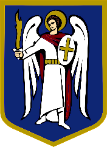 депутатКИЇВСЬКОЇ МІСЬКОЇ РАДИ IX СКЛИКАННЯ«_____» _________________2023 р.                                                                              № 08/260/09/279-03        Заступнику міського голови –     секретарю Київської міської ради         Володимиру БондаренкуШановний Володимире Володимировичу!           Відповідно до пункту 9 частини 4 статті 13 Регламенту Київської міської ради, затвердженого рішенням Київської міської ради від 4 листопада 2021 р 
№ 3135/3176, прошу Вас дати доручення розглянути проєкт рішення Київської міської ради «Про внесення змін до Регламенту Київської міської ради, затвердженого рішенням Київської міської ради від 04 листопада 2021 року 
№ 3135/3176, щодо призупинення реалізації прав та здійснення окремих обов’язків депутатами Київради, які висувалися та були обраними від політичних партій, чия діяльність була заборонена та/або призупинена рішенням Ради національної безпеки і оборони України та/або суду» постійною комісією Київської міської ради з питань регламенту, депутатської етики та запобігання корупції, з подальшим винесенням на розгляд пленарного засідання сесії Київської міської ради. Відповідно до рішення Київської міської ради «Про додаткові заходи з відкритості та прозорості діяльності Київської міської ради» № 6262/6303 від 23.03.2023 р. зазначаю, що проєкт рішення не містить інформації з обмеженим доступом у розумінні статті 6 Закону України «Про доступ до публічної інформації».	Додатки:Проєкт рішення Київської міської ради «Про внесення змін до Регламенту Київської міської ради, затвердженого рішенням Київської міської ради від 04 листопада 2021 року № 3135/3176, щодо призупинення реалізації прав та здійснення окремих обов’язків депутатами Київради, які висувалися та були обраними від політичних партій, чия діяльність була заборонена та/або призупинена рішенням Ради національної безпеки і оборони України та/або суду» на 2 арк.;Порівняльна таблиця до проєкту рішення на 1 арк.;Пояснювальна записка до проєкту рішення на 4 арк;Електронна версія зазначених документів. Всього: на 7 арк. 	Текст проєкту рішення у паперовому вигляді відповідає проєкту в електронному вигляді на «USB» носії. Помічник – консультант депутата Київської міської ради Козуб О.С. Депутатка Київської міської ради 				         Вікторія Пташник Про внесення змін до Регламенту Київської міської ради, затвердженого рішенням Київської міської ради від 
04 листопада 2021 року № 3135/3176, щодо призупинення реалізації прав та здійснення окремих обов’язків депутатами Київради, які висувалися та були обраними від політичних партій, чия діяльність була заборонена та/або призупинена рішенням Ради національної безпеки і оборони України та/або судуКиївський міський головаВіталій КЛИЧКОДепутатка Київської міської ради Вікторія Пташник Постійна комісія Київської міської ради питань з питань регламенту, депутатської етики та запобігання корупції. Голова                             Леонід ЄМЕЦЬСекретарВячеслав НЕПОПНачальник управління правового забезпечення діяльності Київської міської ради секретаріату Київської міської ради      Валентина ПОЛОЖИШНИК№п/пДіюча редакціяЗапропоновані зміни 1.Стаття відсутняСтаття 13-1 Призупинення реалізації прав та здійснення окремих обов’язків депутатами/депутатками Київради, які висувалися та були обрані  від політичних партій, чия діяльність була заборонена та/або призупинена рішенням Ради національної безпеки і оборони України. В разі прийняття Радою національної безпеки і оборони України рішення про заборону та/або призупинення діяльності політичних партій, від яких висувалися та були обрані депутати/депутатки до Київради, можливість реалізації такими депутатами/депутатками прав, передбачених статтею 13 цього Регламенту, а також виконання обов’язків, встановлених пунктами 3-9 частини 1 статті 12 цього Регламенту, призупиняється на період дії воєнного стану та/або відповідного Рішення Ради національної безпеки і оборони України та/або суду.»